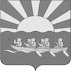 АДМИНИСТРАЦИЯ МУНИЦИПАЛЬНОГО ОБРАЗОВАНИЯ ЧУКОТСКИЙ МУНИЦИПАЛЬНЫЙ РАЙОНПОСТАНОВЛЕНИЕот 10.02.2020 г. № 23с. ЛаврентияО согласовании стоимости одной помывки в низкорентабельной бане в сельском поселении Лорино на 2020 годВ соответствии с пунктом 18 статьи 15 Федерального закона от 06.10.2003 года № 131-ФЗ «Об общих принципах организации местного самоуправления в Российской Федерации», на основании представленной для согласования индивидуальным предпринимателем Чунаевым Р.А. стоимости одной помывки в низкорентабельной бане в сельском поселении Лорино на 2020 год, Администрация муниципального образования Чукотский муниципальный районПОСТАНОВЛЯЕТ:1. Согласовать стоимость одной помывки в низкорентабельной бане в сельском поселении Лорино на 2020 год, согласно приложению к настоящему постановлению.  2.Настоящее постановление вступает в силу с момента официального опубликования и распространяет свои действия на правоотношения, возникшие с 1 января 2020 года.Контроль за исполнением настоящего постановления возложить на Управление финансов, экономики и имущественных отношений  муниципального образования Чукотский муниципальный район (А.А. Добриева).Глава Администрации		                                                             Л.П. ЮрочкоПриложение к постановлению Администрации муниципального образования Чукотский муниципальный район от «10» февраля 2020 г. № 23Стоимость одной помывки в низкорентабельной бане в сельском поселении Лорино на 2020 годСтоимость одной помывки в низкорентабельной бане в сельском поселении Лорино на 2020 годНаименованиеСтоимость (руб.)Стоимость одной помывки в низкорентабельной бани для населения110,00